Диагностика синдрома дефицита внимания с гиперактивностью.Выделяют три наиболее ярких признака данного синдрома: гипереактивность, импульсивность, нарушение внимания. Однако может быть только повышенная двигательная активность, но без дефицита внимания.Синдром дефицита внимания с гиперактивностью диагностируется, если присутствуют по крайне  мере 8 из 14 описанных ниже признаков, которые проявляются в возрасте до 7 лет и в течение 6 или более месяцев.Суетливые движения руками и ногами, сидя на стуле, извивается (у подростков может быть субъективное чувство нетерпеливости).С трудом остается на стуле при выполнении каких-либо заданий.Легко отвлекается на посторонние стимулы.С трудом ожидает очереди для вступления в игру.Отвечает на вопросы, не подумав, и раньше, чем вопрос закончен.С трудом исполняет инструкции других.С трудом удерживает внимание при выполнении заданий или игровых ситуациях.Часто переключается от одного незаконченного дела к другому.Во время игр беспокоен.Часто чрезмерно разговорчив.В разговоре часто прерывает, навязывает свое мнение, в детских играх часто является «мишенью».Часто, кажется, что не слышит, что сказано ЕМУ или ЕЙ. Часто теряет предметы и вещи, необходимые для работы дома или в классе (игрушки, карандаши, книги и др.).Игнорирует физическую опасность и возможные последствия (например, бежит по улице «без оглядки»).Важно обратить внимание на тот факт, что по отмеченным признакам можно лишь предложить наличие данного синдрома у ребенка, но для уточнения предполагаемого диагноза необходимо обратиться к детскому невропатологу, так как только врач может подтвердить или опровергнуть диагноз и назначить соответствующие меры профилактики и коррекции.Если взрослый фиксирует отмеченные выше признаки поведения у ребенка, то это повод задуматься над тем, является ли поведение ребенка, которое его «выводит из себя», непослушанием или это такие особенности его развития, с которыми он не может справиться самостоятельно.Любые занятия с гиперактивными детьми рекомендуется проводить преимущественно в игровой форме. Упражнения и игры, в которых участвует не один ребенок, а хотя бы двое, как правило, способствуют формированию еще и умения взаимодействовать со сверстниками и взрослыми.Для развития внимания и навыков самоконтроля и управления своим поведением необходимо использовать главным образом игры с правилами.Так как основными проблемами детей с СДВГ являются импульсивность, нетерпеливость, неумение слушать и удерживать в фокусе внимания какое-то задание, тол именно игры с правилами способствуют формированию недостающих им умений контролировать и управлять своим поведением. Для детей с СДВГ подходят любые игры с правилами (настольные и подвижные).Подвижные игры. Все мы знаем и помним из своего детства много подвижных игр, в которые мы играли во дворе (игра «Море волнуется», «Третий лишний», «Краски», «Колечко, выйди на крылечко», «Съедобное не съедобное», «Найди 10 отличий», «Смеяться запрещается» и т.д.).Настольные игры. В продаже есть много разнообразных настольных игр, в которых необходимо действовать, следуя определенным правилам, например, передвигать фишку в соответствии с количеством очков, которые выпали при бросании кубика. Бывают простые настольные игры, в которых необходимо соблюдать только одно правило, например, передвигать фишку вперед на определенное количество шагов. А могут быть более сложные игры, которые включают в себя несколько условий, например, двигать фишку вперед или возвращаться назад, набирать очки и т.д.          Поэтому, если гиперактивный ребенок научился следовать правилам, которые необходимо соблюдать в настольной игре, - это большое его и ваше достижение.                                                                                      Юлия Федорова,воспитатель МДОБУ Талаканский д/с №3 «Радуга».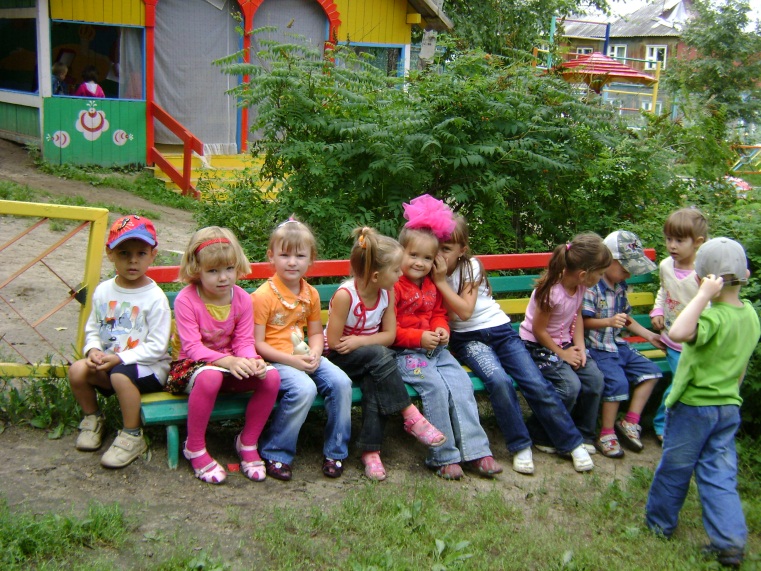 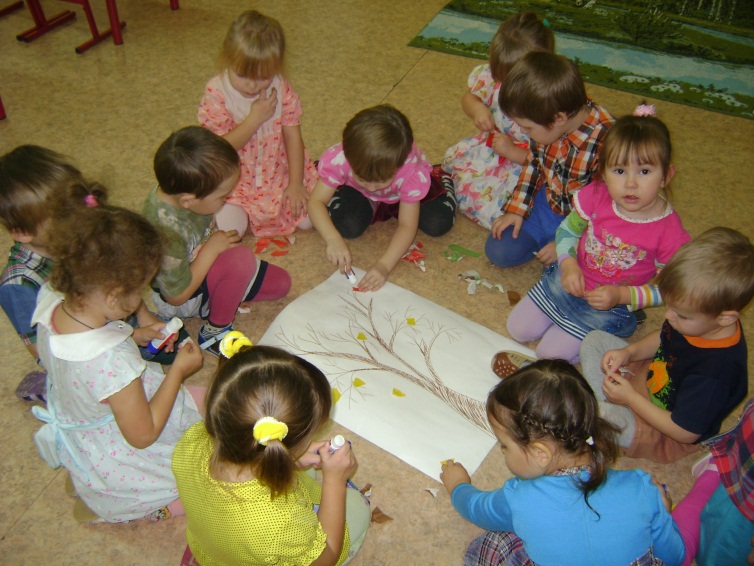 